Ahmed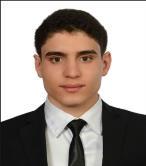 C/o- - UAE+971 50 5891826Ahmed.378477@2freemail.comOBJECTIVEA business professional with an impressive track record in spearheading sales & marketing, relationship management and customer service initiatives, seeking a challenging position in a dynamic organization to contribute accrued skills in formulating organizational objectives and charting a mutually beneficial growth path.EDUCATIONBachelor of Tourism and Hotels guiding department , Alexandria University, Egypt. 2012PROFESSIONAL HISTORYMAY 2016 – Up to dateDubai Islamic BankSenior sales advisorJob Description:To increase the bank sales for credit card also handling the cross selling for all products by well understanding of the bank policy with respect of bank compliance to reach and exceed the branch target.Knowledge of the bank’s policies and clear understanding of credit analyst.Maintaining high level of credit administration and monitoring new and approved credit facilities.Meet and exceed monthly sales objectives in bank products (credit cards).Interact with customers to provide information in response to inquiries about products or services and to Handle and resolve complaints.MAY 2015-MAY 2016Sacoor BrothersSales ExecutiveJob Description:Team Management and overall supervision.Daily Banking and end of day Cash ups.Daily store report.Preparation for quarterly stock takes.Managing of stock movement and Stock counts.Developing new prospects, enhance business relationships, apply expert knowledge of the business and its products, generating loan volume and conducting lead generating and client service activities.JAN 2013-FEB 2015Apparel group – Tommy HilfigerSales ExecutiveJob Description:Team Management and overall supervision.Daily Banking and end of day Cash ups.Daily store report.Preparation for quarterly stock takes.Managing of stock movement and Stock counts.Developing new prospects, enhance business relationships, apply expert knowledge of the business and its products, generating loan volume and conducting lead generating and client service activities.PERSONAL SKILLSCreative, self-motivated, reliable and dynamicExcellent communication skills. Courses from Dubai Islamic Bank education for communication skills Good at meeting deadlines.Ability to work individually and as cooperative team Member.Language Skills:Arabic Mother tongueEnglish: FluentComputer Skills:Perfect working knowledge of MS Windows, Word, Excel, Power Point, Outlook, and Google Earth.Excellent Internet research skills.PERSONAL DATA********************************************************************************Data of birth:10th FEB 1991Marital status:SingleMilitary service:EXEMPTEDDriving license:UAE LicenseNationality:Egyptian